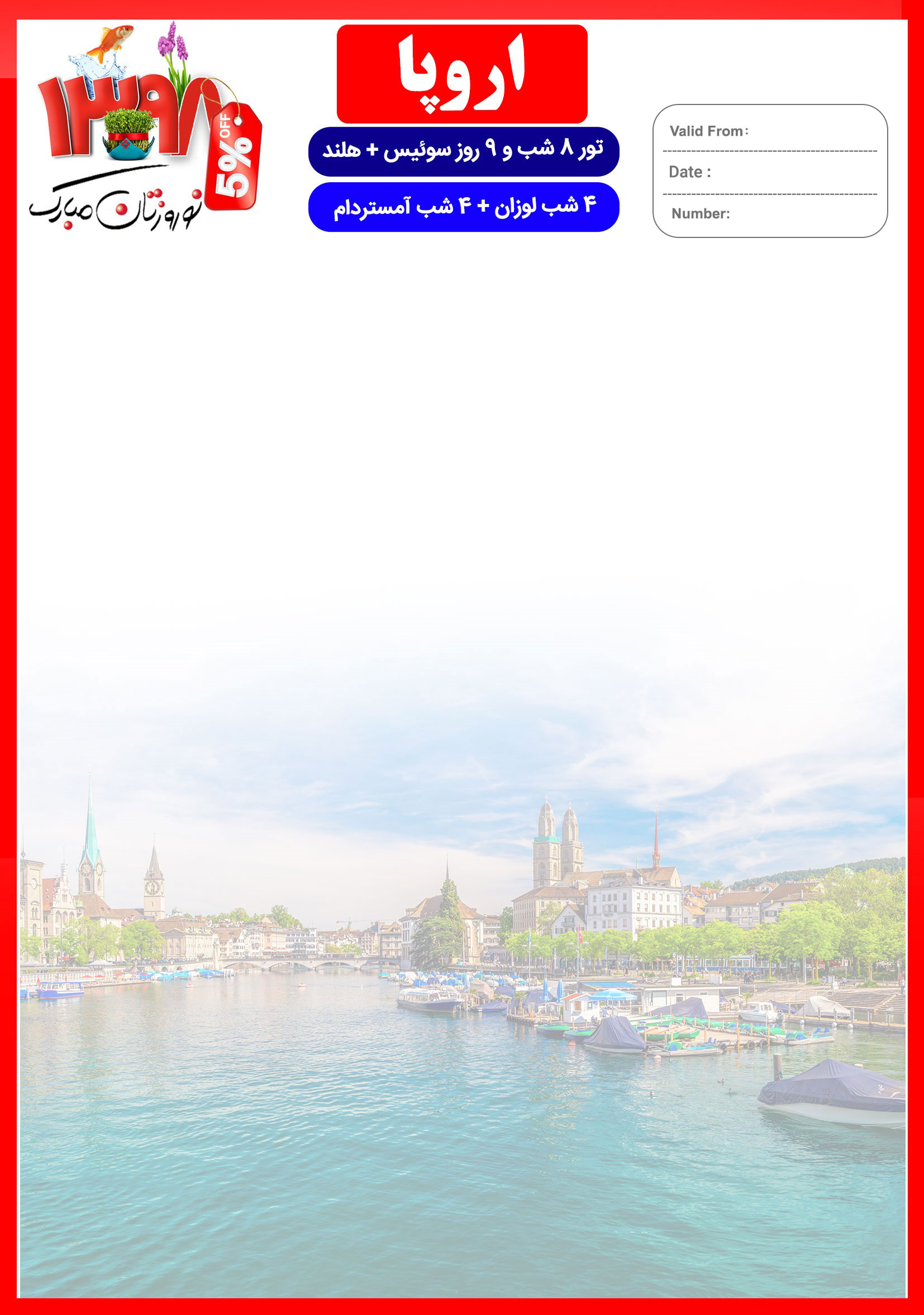 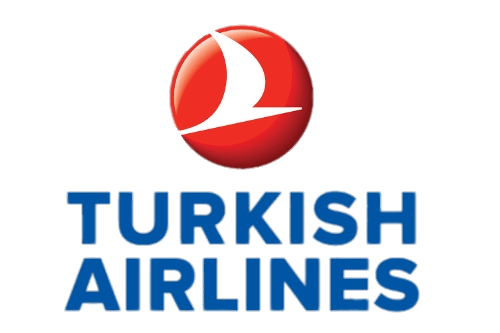 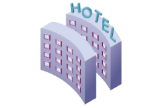 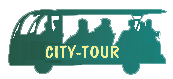 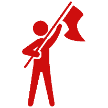 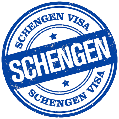 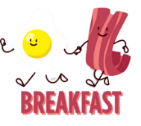 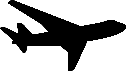 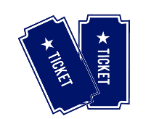 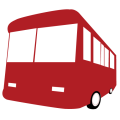 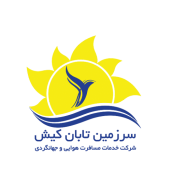 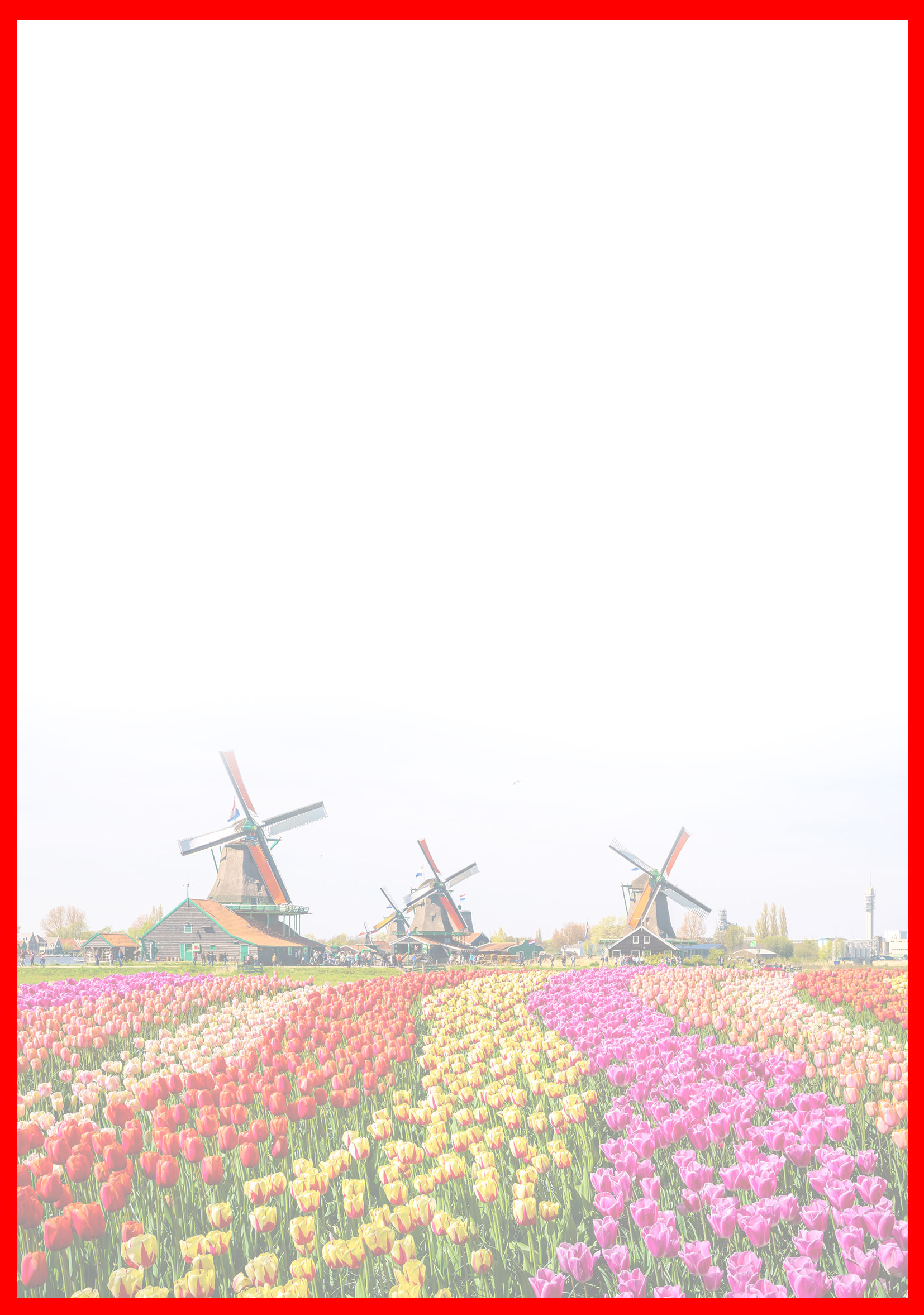 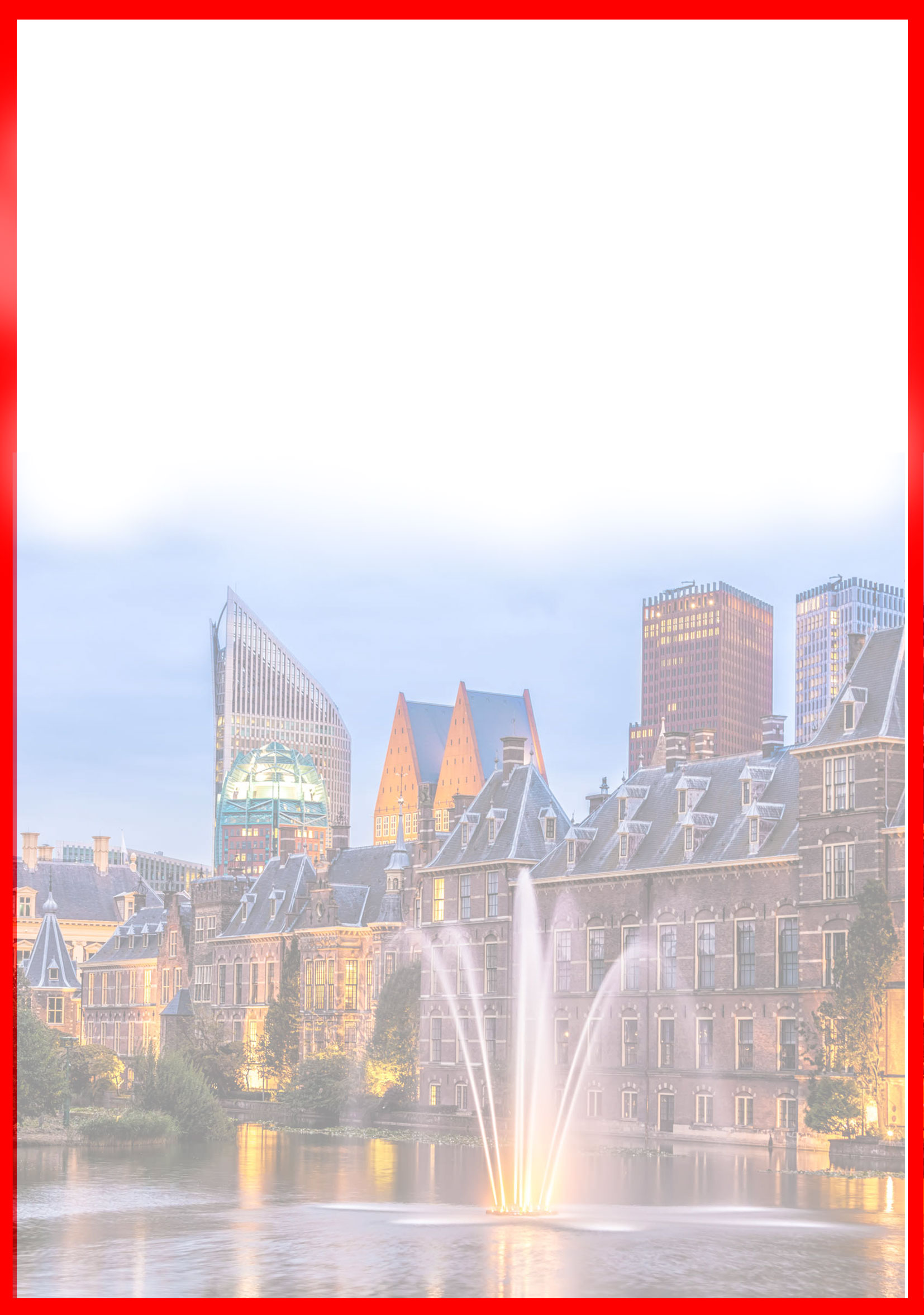 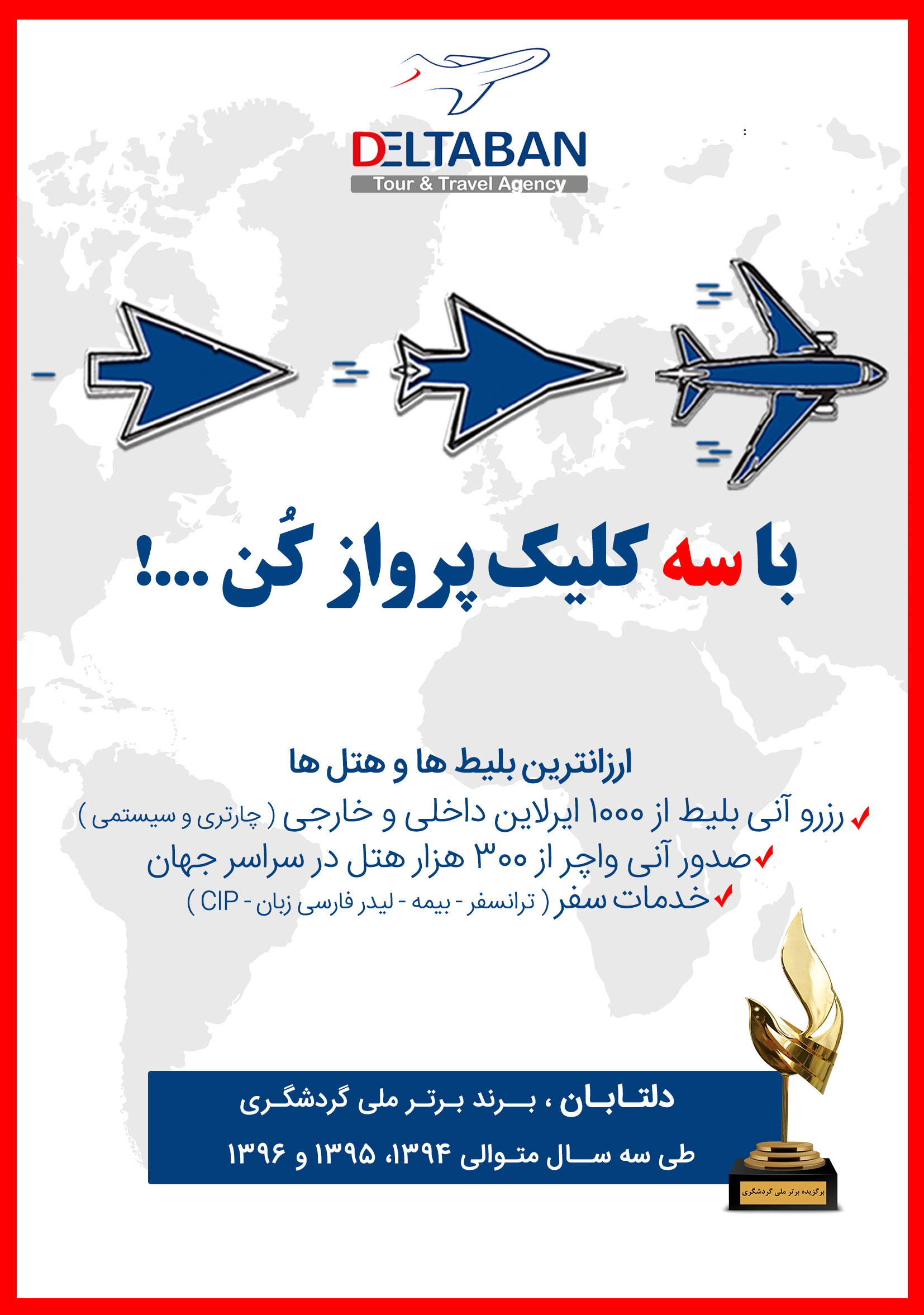 هتلدرجهشهرنفر در اتاق دو تخته (نفر اضافه)نفر در اتاق یک تختهکودک با تخت (12-4 سال)کودک بی تخت (4-2 سال)نوزادMOVENPICKRAMADA APPOLO4*لوزانآمستردام2.075 یورو+6.950.0002.575 یورو+6.950.0001.775 یورو+5.350.0001.355 یورو+5.350.000375 یورو+1.600.000روز اولساعت 06:15 صبح پرواز از تهران به فرودگاه  استانبول(TK873) ،ورود به استانبول ساعت 08:15 ، حرکت از استانبول (TK1917) 09:15 و ورود به ژنو 10:35 به وقت محلی ،  خوش آمدگویی در فرودگاه ، ترانسفر به هتل محل اقامت در لوزان ، تحویل اتاق ها و ادامه روز در لوزانروز دومصرف صبحانه در هتل ، گشت شهری تمام روز در شهر لوزان ، بازدید پانورامیک از جاذبه های توریستی شهر لوزان از قبیل : بافت قدیمی شهر ، کلیسای شهر ، هتل  Beau Rivage Hotel (محل برگزاری کنفرانس اتمی ) ، موزه المپیک ، صرف نهار ، بعد از ظهر حرکت با قایق به سمت شهر مونت خو ( در صورت مساعد نبودن هوا ترانسفر زمینی خواهد بود ) ، بازگشت به هتل لوزانروز سومصرف صبحانه در هتل ، روز آزاد ، تور آپشنال پیشنهادی ما : گشت یک روزه شهر ژنوروز چهارمصرف صبحانه در هتل ، گشت شهری تمام روز ، امروز باید خودتان را برای یکی از فراموش ناشندنی ترین گشت های دنیا آماده کنید ، شما امروز از یکی از زیبا ترین جاده های اروپا بین دریاچه و تاکستان های زیبا که اخیرا در فهرست یونسکو ثبت شده است گذر خواهید کرد . در سوییس تصاویر زیبایی از این مسیر روی کارت پستال ها مشاهده خواهید کرد . بازدید از کوهستان مولسون ، بازدید از روستای قرون وسطایی گرویر که به دلیل پنیر ها و شکلات های لذیذش شهرت جهانی دارد ، بازدید از کارخانه شکلات سازی روز پنجمصرف صبحانه در هتل ، چک اوت از هتل لوزان ، ترانسفر به فرودگاه بین المللی ژنو ، پرواز به سمت آمستردام ، ترانسفر به هتل در آمستردام و چک این ، تحویل اتاق ها و ادامه روز در آمستردامروز ششمصرف صبحانه در هتل ، گشت شهری تمام روز در آمستردام ، آمستردام شهری زیبا با 6800 خانه و بنای یادبود است که دارای بزرگترین مرکز شهر تاریخی در کل اروپا است ، این شهر به دلیل وجود کانال های آبی به ونیز شمال معروف است . صرف نهار ، بعد از ظهر گشت قایق سواری در کانال های آبی آمستردامروز هفتمصرف صبحانه در هتل ، روز آزاد ، تور آپشنال پیشنهادی ما : گشت یک روزه شهر بروکسلروز هشتمصرف صبحانه در هتل ، گشت شهری تمام روز ، بازدید از پایتخت حقوقی جهان شهر لاهه ، بازدید از  موزه مائریتشویس  که به عنوان پایتخت موزه های نقاشی جهان شناخته می شود ، بعد از ظهر بازدید از شهر دلفت و کارخانه سفالگری سلطنتی ، بازگشت به هتل در آمستردام روز نهمصرف صبحانه در هتل ، انتقال فرودگاهی ،پرواز از آمستردام به سمت استانبول (TK1958) ساعت 14:40 ، ورود به استانبول ساعت 19:00 ، پرواز از استانبول به تهران (TK874) ساعت 21:00 ، ورود به تهران 01:40 بامدادگشت ها بدون کم و کاست اجرا خواهد شد ولی امکان جابجایی برنامه ها وجود داردگشت ها بدون کم و کاست اجرا خواهد شد ولی امکان جابجایی برنامه ها وجود داردامکان جابجایی هتل وجود دارد و در صورت جابجایی ، هتل با سطح کیفی مشابه یا بالاتر ارائه می گردد امکان جابجایی هتل وجود دارد و در صورت جابجایی ، هتل با سطح کیفی مشابه یا بالاتر ارائه می گردد رفت5 فروردینحرکت از تهرانورود به استانبولحرکت از استانبولورود به ژنورفت5 فروردین06:15    صبح (TK873)08:15 صبح09:15 صبح(TK1917)10:35 صبحبرگشت13 فروردینحرکت از آمستردامورود به استانبولحرکت از استانبولورود به تهرانبرگشت13 فروردین14:40 ظهر(TK1958) 19:00 شب21:00 شب(TK874)01:40 بامداد